TENANT IMPROVEMENTS 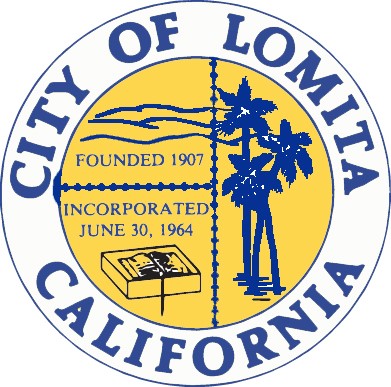 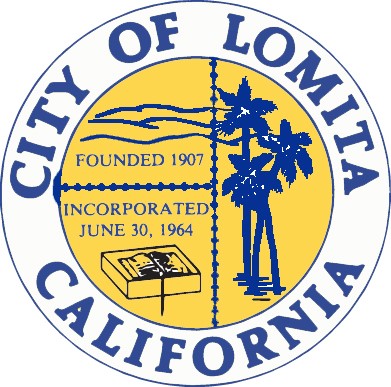 &SIGNSCity of Lomita Planning Division 24300 Narbonne Ave. Lomita, CA 90717Voice: (310) 325-7110 	Email: dutyplanner@lomitacity.comLomita welcomes new businesses and wants prospective businesses to understand the process to renovate an existing space and install a sign. To remodel/alter a commercial space within an existing building and to install a new sign, a building permit is needed.For the Commercial Space:		Submit plans stamped by an architect or engineer are submitted and reviewed first by the Planning Division and then by LA County Building and Safety.  				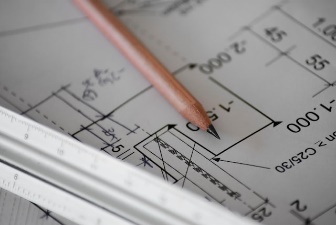 A permit is issued to a licensed contractor for work shown on the plans, then the work is inspected.Then the business can open.For the Business Sign:Submit plans that show the sign’s size and depth, storefront’s height and width, mounting, and electrical features  (if any). 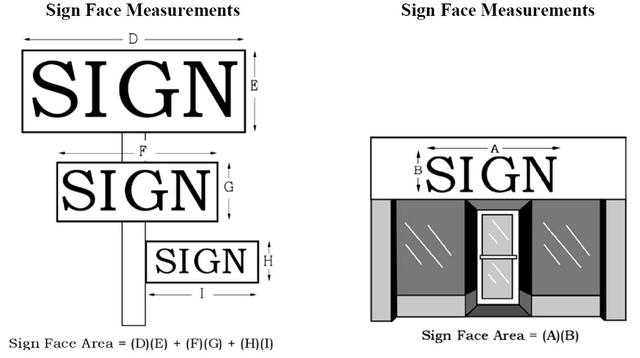 A building sign permit probably is needed. To Start Go To: https://lomitaca.viewpointcloud.com/ 